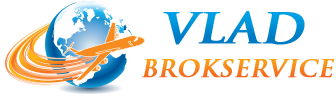 Супровідні документи, необхідні для проходження екологічного контролю:• Контракт (лише в тому випадку, якщо здійснюється контроль у сфері діяльності регіональних митних пунктів);• Товаротранспортна накладка (СМR), (ТТН), авіанакладна та інші;•  Дозвільний документ  на експорт, імпорт, перевезення екологічно небезпечних вантажів;• Сертифікат відповідності і якості в тому випадку, якщо продукція імпортується;• У випадку із вивезенням металобрухту, необхідно буде надати сертифікат екологічного контролю;• Якщо мова йде про деревину і про товари, виконані із деревини, то необхідно буде надати карантинний сертифікат.Компанія «Vlad-BrokService»  код ЄДРПОУ 2346716557  адреса: 03151 м. Київ, вул.Академіка Кримського, 27-А, офіс. 205поштова адреса: 03151, м. Київ, а/с 9тел. +38 /044/ 222-63-56e-mail: vbs_work@mail.ruwww.vlad-brokservice.com